


Внимание! 

В прайсе представлена стоимость конкретных единичных услуг, вряде случаев для получения результата может понадобиться их комбинация. В связи с этим финальная стоимость может быть уточнена при записи. 

Посмотреть цены на все платные услуги Центра можно здесь. 

Сроки предоставления медицинских услуг можно узнать здесь.3.1Оказание стационарной медицинской помощи в отделении иммунологии, 1 к/д15 000 р.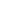 3.2Оказание стационарной медицинской помощи в отделении иммунологии (включая уход родителя), 1 к/д17 000 р.